G4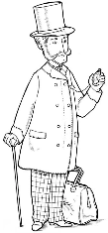 Une grande ville : Paris, la capitale / 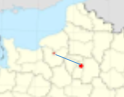 Notre village : FouquevilleLeçon 1Distance entre Fouqueville et Paris : 109,09 kilomètres à vol d'oiseau.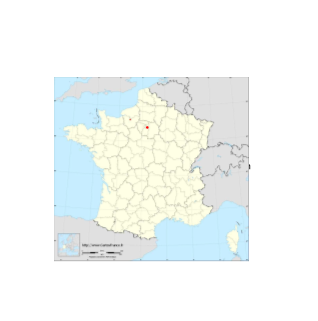 Une ville est un regroupement de plus de 2 000 habitants dont les habitations sont rassemblées.On utilise le mot urbain pour nommer ce qui se rapporte à la ville. Au contraire, ce qui concerne le village ou la campagne est rural.Les hommes construisent des équipements qui abritent les activités dont ils ont besoin pour leur vie quotidienne. Selon que l’on habite une grande ville ou un village, on ne trouve pas les mêmes équipements.G4Une grande ville : Paris, la capitale / Notre village : FouquevilleLeçon 2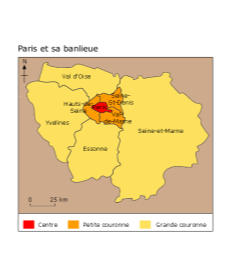 Le centre-ville est souvent le quartier le plus ancien de la ville. On y trouve de vieux immeubles d’habitation, des bureaux, des boutiques, des monuments…De nombreuses villes ont rénové leur centre-ville pour le rendre plus attrayant : elles ont détruit les quartiers vétustes, et créé des zones piétonnes.Paris et sa banlieue regroupent près d'un français sur 5 soit 12 millions d'habitants partagés entre le centre, la petite couronne et la grande couronne.Paris est la capitale de la France. C’est là que se trouvent le gouvernement et la plupart des grandes entreprises. 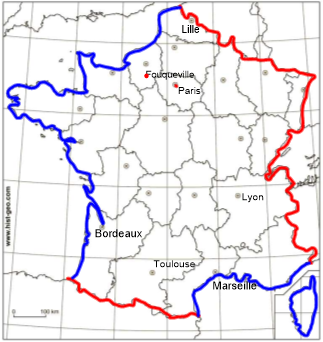 Lexique :Administration : ensemble des activités de l’État.Agglomération : ensemble constitué d’une ville principale et des villes qui l’entourent.Citadin : habitant des villes.Hôtel de Ville : mairie.Quartier : partie de la ville.Rural : qui se rapporte au village ou à la campagne.Urbain : qui se rapporte à la ville.Zone d’influence : territoire sur lequel une ville exerce son influence.FouquevilleParisHabitants4602  187 526Superficie8 km²105 km²Densité de population56 hab/km²21 154 hab/km²TransportsUn bus scolaireTrain, métro, taxi, bus...Administration et santéMairieHôtel de ville, médecin, pharmacie...Sports, culture et LoisirsComité des fêtesCentre sportif, musée, bibliothèque...CommercesAucunHypermarché...Enfance et enseignementDes nourrices, une école primaireCrèche, école, collège, lycée université...